Operating Committee Special Session: Order 881 ComplianceWebEx OnlyApril 29, 20221:00 p.m. – 3:00 p.m. EDTAdministration (1:00-1:15)Michele Greening, PJM, will provide announcements; review the Antitrust, Code of Conduct, Public Meetings/Media Participation, and the WebEx Participant Identification Requirement.Michele Greening, PJM, will provide a review of the Work Plan.Education (1:15-2:05)Dave Hislop, PJM, will provide a high level summary of Order 881.Dave Hislop, PJM, will review PJM FERC Order 881 Survey results.Discussion Topics (2:05-2:55)Transmission Line Rating & AAR Applicability (paragraphs 44 thru 46, 83, & Attachment M of Order 881).Exceptions (paragraphs 45, 140, 180, 227 thru 234, & Attachment M of Order 881).Future Agenda Items (2:55-3:00)TLR & Methodology Transparency (paragraphs 39, 330 thru 343, & Attachment M of Order 881).Seasonal Ratings (paragraphs 5, 185, 211 thru 216, 227 & Attachment M of Order 881).(Ambient) Rating set use (paragraphs 140 thru 143, 185 thru 188, & Attachment M of Order 881).Electronic Update of Ratings (paragraphs 179 thru 182, 252 thru 255 & Attachment M of Order 881).Author: L. Strella Wahba Antitrust:You may not discuss any topics that violate, or that might appear to violate, the antitrust laws including but not limited to agreements between or among competitors regarding prices, bid and offer practices, availability of service, product design, terms of sale, division of markets, allocation of customers or any other activity that might unreasonably restrain competition.  If any of these items are discussed the chair will re-direct the conversation.  If the conversation still persists, parties will be asked to leave the meeting or the meeting will be adjourned.Code of Conduct:As a mandatory condition of attendance at today's meeting, attendees agree to adhere to the PJM Code of Conduct as detailed in PJM Manual M-34 section 4.5, including, but not limited to, participants' responsibilities and rules regarding the dissemination of meeting discussion and materials.Public Meetings/Media Participation: Unless otherwise noted, PJM stakeholder meetings are open to the public and to members of the media. Members of the media are asked to announce their attendance at all PJM stakeholder meetings at the beginning of the meeting or at the point they join a meeting already in progress. Members of the Media are reminded that speakers at PJM meetings cannot be quoted without explicit permission from the speaker. PJM Members are reminded that "detailed transcriptional meeting notes" and white board notes from "brainstorming sessions" shall not be disseminated. Stakeholders are also not allowed to create audio, video or online recordings of PJM meetings. PJM may create audio, video or online recordings of stakeholder meetings for internal and training purposes, and your participation at such meetings indicates your consent to the same. Participant Identification in WebEx:When logging into the WebEx desktop client, please enter your real first and last name as well as a valid email address. Be sure to select the “call me” option.PJM support staff continuously monitors WebEx connections during stakeholder meetings. Anonymous users or those using false usernames or emails will be dropped from the teleconference.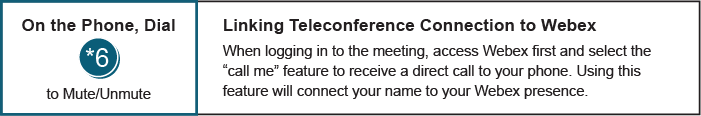 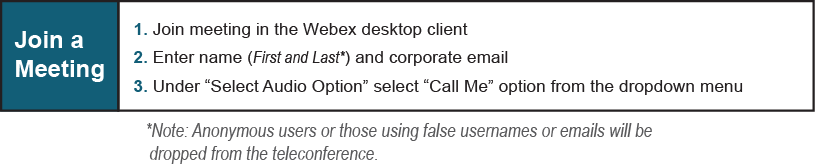 Future Meeting Dates and MaterialsFuture Meeting Dates and MaterialsFuture Meeting Dates and MaterialsMaterials PublishedDateTimeLocation4 p.m.May 13, 20229 a.m.WebEx OnlyMay 10, 2022May 20, 20221 p.m.WebEx OnlyMay 17, 2022May 31, 20223 p.m.WebEx OnlyMay 27, 2022June 9, 2022 3 p.m.PJM Conference & Training Center and WebExJune 6, 2022June 20, 20223 p.m.WebEx OnlyJune 15, 2022